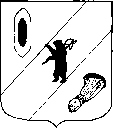 АДМИНИСТРАЦИЯ  ГАВРИЛОВ-ЯМСКОГОМУНИЦИПАЛЬНОГО  РАЙОНАПОСТАНОВЛЕНИЕ 22.12.2021   № 1071О внесении изменений в постановление Администрации Гаврилов-Ямского муниципального районаот 05.08.2019  № 861В соответствии с Бюджетным кодексом Российской Федерации, Федеральным законом от 06.10.2003 № 131-ФЗ «Об общих принципах организации местного самоуправления в Российской Федерации», решением Собрания представителей Гаврилов-Ямского муниципального района от 25.11.2021 № 121 «О внесении изменений в решение Собрания представителей Гаврилов-Ямского муниципального района от 17.12.2020 г. № 74 «О бюджете Гаврилов – Ямского муниципального района на 2021 год и на плановый период 2022-2023 годов»», руководствуясь  статьей 26 Устава Гаврилов-Ямского муниципального района Ярославской областиАДМИНИСТРАЦИЯ  МУНИЦИПАЛЬНОГО РАЙОНА   ПОСТАНОВЛЯЕТ:1. Внести в муниципальную целевую программу «Актуализация  градостроительной документации Гаврилов-Ямского муниципального района» на 2019-2021 годы, утвержденную постановлением Администрации Гаврилов-Ямского муниципального района от 05.08.2019 № 861,  изменения согласно Приложению.2. Контроль за исполнением постановления возложить на заместителя  Главы  Администрации  Гаврилов-Ямского муниципального района Таганова В.Н.3. Постановление опубликовать в районной массовой газете «Гаврилов-Ямский вестник» и разместить на официальном сайте Администрации Гаврилов-Ямского муниципального района в сети Интернет.4. Настоящее постановление вступает в силу с момента его официального опубликования.И.о. Главы Администрациимуниципального района						            А.А. ЗабаевПриложение к постановлениюАдминистрации муниципального района от 22.12.2021   № 1071Изменения,вносимые в МУНИЦИПАЛЬНУЮ ЦЕЛЕВУЮ ПРОГРАММУ«Актуализация градостроительной документации Гаврилов-Ямского муниципального района» на 2019-2021годыПаспорт  муниципальной целевой программы изложить в следующей редакции:«1. Паспорт  муниципальной  целевой программы «Актуализация градостроительной документации Гаврилов-Ямского муниципального района» на 2019-2021годыРаздел 3 муниципальной целевой программы изложить в следующей редакции:                        «3.  Перечень мероприятий муниципальной целевой программы3. Раздел 4 муниципальной целевой программы изложить в следующей редакции:«4.Ресурсное обеспечение муниципальной целевой программыНаименование МЦП Актуализация градостроительной документации Гаврилов-Ямского муниципального района» на 2019-2021годыКураторЗаместитель Главы Администрации муниципального района  - Таганов В.Н.Ответственный исполнительУправление АГИЗО Гаврилов-Ямского МРУчастники МЦПУправление АГИЗО Гаврилов-Ямского МРЦель программыОбеспечение территорий сельских поселений муниципального района актуальной             градостроительной документацией в целях комплексного и устойчивого развития территорий, в т.ч.:                          -создание условий для осуществления строительства                      объектов жилищного, промышленного и иного                               строительства, объектов социальной, транспортной и                      инженерной инфраструктур на основе документов                           территориального планирования, правил                                   землепользования и застройки, документации по                           планировке территории;                                               - сохранение объектов культурного наследия.  Задачи программы-Описание границ территориальных зон, установленных правилами землепользования и застройки сельских поселений муниципального района;-Описание границ населенных пунктов сельских поселений Гаврилов-Ямского муниципального района;-Разработка проектов изменений в Правила             землепользования и застройки сельских поселений.Основные целевые показатели (индикаторы)программы- внесение сведений о границах территориальных зон, установленных правилами землепользования и застройки поселений Гаврилов-Ямского района Ярославской области в ЕГРН; - внесение сведений о границах населенных пунктов Гаврилов-Ямского района Ярославской области в ЕГРН;- внесение изменений в Правила землепользования и застройки сельских поселенийСроки  и этапы реализации программы2019-2021 годыОжидаемые конечные результаты программы- количество территориальных зон, границы которых  поставлены в ЕГРН  - количество населенных пунктов, границы которых  поставлены в ЕГРН- проекты внесения изменений в правила землепользования и застройки сельских поселенийОбъемы и источники финансирования программы, тыс. руб.Всего по муниципальной программе: 1 760,038 тыс. руб., в том числе:2019 год – 551,1 тыс. руб., из них Бюджет муниципального района - 300,3 тыс. руб.,Областной бюджет – 250,8 тыс. руб.,2020 год – 736,3 тыс. рублей, из нихБюджет муниципального района – 485,5 тыс. руб.,Областной бюджет – 250,8 тыс. руб.,2021 год  – 472,638 тыс. руб., из них Бюджет муниципального района – 472,638 тыс. руб.Контактные  лица, телефонВасилевская В.В. – начальник Управления АГИЗО Гаврилов-Ямского МР, (48534) 2-01-30,Наумова О.Л. – начальник отдела по архитектуре, градостроительству и земельным отношениям Управления АГИЗО Администрации Гаврилов-Ямского муниципального района, (48534) 2-05-59.№№п/пПрограммные мероприятия, обеспечивающие выполнение задачиИсполнители (главные распорядители)Источник финансированияОбъем финансирования, тыс. руб.Объем финансирования, тыс. руб.Объем финансирования, тыс. руб.Объем финансирования, тыс. руб.Ожидаемый результат, срок исполнения мероприятия№№п/пПрограммные мероприятия, обеспечивающие выполнение задачиИсполнители (главные распорядители)Источник финансированиявсегов т. ч. по годам реализациив т. ч. по годам реализациив т. ч. по годам реализацииОжидаемый результат, срок исполнения мероприятия№№п/пПрограммные мероприятия, обеспечивающие выполнение задачиИсполнители (главные распорядители)Источник финансированиявсего2019 г.2020 г.2021 г.1234567891.Задача 1. Внесение сведений о границах территориальных зон, установленных правилами землепользования и застройки поселений Гаврилов-Ямского района Ярославской области в ЕГРНВсего,в т.ч.БМРОБ1 121,9620,3501,6551,1300,3250,8450,8200,0250,8120,0120,0-1.1.Выполнение работ по описанию местоположения границ территориальных зон Гаврилов-Ямского муниципального района Ярославской областиУправление АГИЗО Гаврилов-Ямского МРВсего,в т. ч.БМРОБ1 121,9620,3501,6551,1300,3250,8450,8200,0250,8120,0120,0-внесение сведений в ЕГРН о границах территориальных зон2.Задача 2.  Внесение сведений о границах населенных пунктов сельских поселений Гаврилов-Ямского района Ярославской области в ЕГРНВсего,в т. ч.БМРОБ445,5445,5-0,00,0-192,0192,0-253,5253,5-2.1.Выполнение работ по описанию местоположения границ населенных пунктов Гаврилов-Ямского муниципального района Ярославской областиУправление АГИЗО Гаврилов-Ямского МРВсего,в т. ч.БМРОБ445,5445,5-0,00,0-192,0192,0-253,5253,5-внесение сведений в ЕГРН о границах населенных пунктов3Задача 3.  Внесение изменений в Правила землепользования и застройки сельских поселенийВсего,в т.ч.БМРОБ192,638192,638-0,00,0-93,593,5-99,13899,138-3.1.Выполнение работ по подготовке проектов внесения изменений в Правила землепользования и застройки сельских поселений Гаврилов-Ямского муниципального района Ярославской областиУправление АГИЗО Гаврилов-Ямского МРВсего,в т. ч.БМРОБ192,638192,638-0,00,0-93,593,5-99,13899,138-внесение изменений в Правила             землепользования и застройки сельских поселений.Итого по МЦПВсего,в т. ч.БМРОБ1 760,0381 258,438501,6551,1300,3250,8736,3485,5250,8472,638472,638-Источник финансированияВсегоОценка расходов (тыс. руб.), в том числе по годам реализацииОценка расходов (тыс. руб.), в том числе по годам реализацииОценка расходов (тыс. руб.), в том числе по годам реализацииИсточник финансированияВсего2019 год2020 год2021 год*123456Предусмотрено1 760,038551,1736,3472,638- областные средства501,6250,8250,8-- местные средства1 258,438300,3485,5472,638